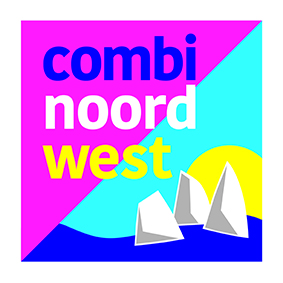 Algemene WedstrijdbepalingenCombi Noordwest  wedstrijden 2023Onder verantwoordelijkheid van het Watersportverbond (KNWV)Voor de klassen:Optimist Junior, Optimist Benjamin, Optimist Groen,Splash, Zoom, RS-Feva, Laser 4.7 en Laser RadiaalVoor de jeugd tot 21 jaar(DP)	Duidt een regel aan waarbij een andere straf dan uitsluiting kan worden opgelegd, ter beoordeling aan het protestcomité (DPI).(NP)	Duidt een regel aan dat een boot niet tegen een andere boot mag protesteren bij het overtreden van die regel. Dit wijzigt RvW 60.1(a).1. REGELS1.1* De wedstrijdserie is onderworpen aan de Regels zoals gedefinieerd in de Regels voor Wedstrijdzeilen (RvW).1.2 Alle deelnemers en ondersteunende personen moeten zich houden aan de coronaregels van de Nederlandse Overheid. Zie voor de regels: https://www.government.nl/topics/coronavirus-covid-19.1.3 [DP] Deelnemers en ondersteunende personen moeten voldoen aan ieder redelijk verzoek van een evenements official. Falen om hieraan te voldoen kan wangedrag zijn. Redelijke acties door event officials om COVID-19 richtlijnen, protocols of regelgeving te implementeren, zijn geen onjuiste handelingen of verzuimen zelfs als later blijkt dat het onnodig was.
2* WIJZIGINGEN IN DE WEDSTRIJDBEPALINGEN2.1 Iedere wijziging van de wedstrijdbepalingen zal worden bekend gemaakt vóór 9.00 uur op de dag dat deze van kracht wordt, behalve dat iedere wijziging in het schema van de wedstrijden zal worden bekend gemaakt vóór 20.00 uur op de dag voordat deze van kracht wordt.3 COMMUNICATIE MET DEELNEMERS3.1 Mededelingen aan deelnemers zullen worden vermeld op de website van de Combi Noordwest https://combinoordwest.nl . Of op de Combi NoordWest whatsapp groep. 3.2 De locatie van het wedstrijdbureau wordt gepubliceerd in de Lokale Wedstrijdbepalingen.4 [DP] GEDRAGSCODE4.1 Deelnemers en ondersteunende personen moeten voldoen aan redelijke verzoeken van race officials.4.2 Deelnemers en ondersteunende personen moeten alle uitrusting van de organiserende autoriteit met zorg, zeemanschap behandelen, in overeenstemming met alle gebruiksinstructies en zonder de functionaliteit ervan te verstoren.5. SEINEN OP DE WAL5.1 Seinen op de wal zullen worden getoond aan een vlaggenmast in de buurt van het wedstrijdkantoorWanneer vlag OW getoond wordt op de wal, wordt '1 minuut ' vervangen door 'niet minder dan 60 minuten' in wedstrijdsein OW.6 PROGRAMMA VAN WEDSTRIJDEN6.1 Data van de wedstrijden, het aantal geplande wedstrijden en de tijden van het waarschuwingssein zijn opgenomen in de Lokale Wedstrijdbepalingen.6.2 De geplande tijd van het waarschuwingssein voor de eerste wedstrijd is 10:256.3 Om boten te waarschuwen dat een wedstrijd of wedstrijdreeks spoedig zal beginnen, zal de oranje vlag van de startlijn met één geluidssein worden getoond ten minste vijf minuten voordat het waarschuwingssein wordt getoond.6.4 Er zal geen waarschuwingssein worden gegeven na 15:30 uur.7* KLASSENVLAGGEN 7.1 De klassenvlaggen worden aangegeven in de Lokale Wedstrijdbepalingen.8 WEDSTRIJDGEBIED 8.1 Het wedstrijdgebied wordt aangegeven in de Lokale Wedstrijdbepalingen.
9 BANEN9.1* De banen en bij benadering de hoeken tussen de rakken, de volgorde waarin de merktekens moeten worden voorbijgevaren, en de kant waar elk merkteken moet worden gehouden, is aangegeven in de Lokale Wedstrijdbepalingen.9.2 De wijze waarop de baan wordt aangegeven, is beschreven in de Lokale Wedstrijdbepalingen. Het wedstrijdcomité vaartuig zal dat baansein niet later dan het waarschuwingssein aangeven.10 MERKTEKENS10.1* De merktekens van de baan, evenals de merktekens van de start- en finishlijn, zijn beschreven in de Lokale Wedstrijdbepalingen.10.2 Een wedstrijdcomité vaartuig dat een koersverandering aangeeft is een merkteken zoals beschreven in WB 13.2.11 HINDERNISSEN11.1 Eventuele gebieden die gedefinieerd zijn als hindernissen zijn beschreven in de Lokale Wedstrijdbepalingen.12 DE START12.1 Wedstrijden zullen worden gestart volgens RvW 26 met het waarschuwingssein 5 minuten voor het startsein.12.2 De startlijn is tussen boeien of jonen met een oranje vlag op de merktekens van de start. Indien een merkteken van de start een andere dan een boei of joon is, dan wordt de startlijn gedefinieerd in de Lokale Wedstrijdbepalingen.12.3 Boten waarvoor het waarschuwingssein nog niet is gegeven moeten het startgebied vermijden, gedurende de startprocedures voor andere wedstrijden.
Een boot die later start dan 4 minuten na zijn startsein zal de score DNS krijgen. Dit wijzigt RvW A5.1 en A5.2.13 WIJZIGEN VAN HET VOLGENDE RAK VAN DE BAAN13.1 Om het volgende rak van de baan te wijzigen zal het wedstrijdcomité het oorspronkelijke merkteken of de finishlijn naar een nieuwe positie verplaatsen.14* DE FINISH14.1 De finishlijn is tussen boeien of jonen met blauwe vlaggen op de finishmerktekens. Indien een merkteken van de finish een andere dan een boei of joon is, wordt de finishlijn gedefinieerd in de Lokale Wedstrijdbepalingen.15 STRAFSYSTEEM15.1 Voor alle klassen is RvW 44.1 gewijzigd zodat de TweeRondenstraf is vervangen door de Eén-Rondestraf.15.2 Indien dit in de Lokale Wedstrijdbepalingen aangegeven is, zal Appendix P van toepassing zijn.15.3 Indien RvW Appendix P van toepassing is, wordt de Twee-Rondenstraf vervangen door de Eén-Rondestraf.15.4 Indien RvW Appendix P van toepassing is, is RvW P2.3 niet van toepassing en RvW P2.2 is zondanig gewijzigd dat het op iedere straf na de eerste van toepassing is.16 TIJDSLIMIETEN [EN STREEFTIJDEN]16.1 De Finish tijdlimiet is de tijd voor boten om te finishen nadat de eerste boot de baan heeft gezeild en gefinisht is. Boten die niet finishen binnen de Finish tijdlimiet, en zich later niet terugtrekken, bestraft worden of verhaal krijgen, krijgen zonder verhoor de score DNF. Dit wijzigt RvW 35, A5.1, A5.2 en A10.16.4 Het niet halen van de beoogde tijd is geen reden voor verhaal. Dit wijzigt RvW 62.1(a).17 VERHOORAANVRAGEN17.1 Voor ieder klasse is de protesttijdlimiet 60 minuten nadat de laatste boot gefinisht is in die klasse in de laatste wedstrijd van de dag, of het wedstrijdcomité aangeeft dat er vandaag geen wedstrijden meer worden gevaren, welke van de twee het laatste is. De tijd zal getoond worden op het officiële mededelingen bord.17.2 Verhoor aanvraagformulieren zijn verkrijgbaar bij het wedstrijdkantoor.17.3 Mededelingen zullen worden getoond binnen 30 minuten na de protesttijdlimiet om deelnemers op de hoogte te brengen van verhoren waarin zij partij zijn of zijn genoemd als getuigen. Verhoren worden zo spoedig mogelijk in de protestkamer gehouden, bij het wedstrijdkantoor.17.4 Een lijst van boten die gestraft zijn op grond van RvW 42 onder Appendix P zal worden getoond.18 [NP][DP] VEILIGHEIDSVOORSCHRIFTEN18.1 [DP] Een boot die zich terugtrekt uit een wedstrijd moet het wedstrijdcomité bij de eerst mogelijke gelegenheid op de hoogte brengen.19 VERVANGING VAN BEMANNING OF UITRUSTINGVervanging van deelnemers zal niet worden toegestaan zonder voorafgaande schriftelijke goedkeuring van het wedstrijdcomité. Indien de verantwoordelijk persoon wordt vervangen, geldt dit als een nieuwe deelnemer voor het berekenen van de uitslag.20 CONTROLE OP UITRUSTING EN METING20.1 Een boot of uitrusting mag te allen tijde worden geïnspecteerd op naleving van de klassenregels, de aankondiging en wedstrijdbepalingen.20.2 [DP] een boot moet naar een aangewezen gebied gaan, als een wedstrijdofficial hem dat aangeeft.21 RESERVE22 RESERVE23 [DP] ONDERSTEUNENDE TEAMS23.1 Teamleiders, coaches en andere ondersteunende personen moeten buiten de gebieden waar boten wedstrijdzeilen blijven, van het moment van het voorbereidingssein voor de eerste klasse totdat alle boten zijn gefinisht of zich hebben teruggetrokken of het wedstrijdcomité het sein voor uitstel, algemene terugroep of afbreken geeft.24 AFVAL AFGIFTE24.1 Afval kan worden afgegeven aan vaartuigen van ondersteunende personen.25 ORGANISATIEIn de Lokale Wedstrijdbepalingen worden de wedstrijdleider en de voorzitter van het protestcomité vermeld.Zondag 4 JuniMarkermeerOrganisatie en locatie: WSV HoornZondag 18 JuniAmstelmeer Organisatie en locatie: WVA Amstelmeer Zondag 25 JuniAlkmaardermeerOrganisatie en locatie: CAM te AkerslootZondag 16  JuliIjsselmeerOrganisatie en locatie: WVA Enkhuizen